Supplemental methods – qPCR analysis of relative Cardinium densityAfter male E. suzannae mated with females for CI crossing experiments, males were stored at -80°C until DNA extraction. Extractions consisted of homogenizing a male wasp in 3 µL of 20 mg ml -1 proteinase k, then adding the homogenate to 50 µL of 5-10% w/v Chelex [1].  Samples were incubated at 37°C for 1 hour with periodic vortexing, followed by incubation at 97°C for 8 min and storage at -20°C. We estimated Cardinium density relative to host cells by performing quantitative PCR (qPCR) using Maxima SYBR Green/ROX qPCR Master Mix (2×) (ThermoFisher Scientific) with primers for the single-copy Cardinium gyrB gene [2] and the host Ef1a gene on a Bio-Rad CFX Connect Real-Time cycler [3]. We created standards via serial dilutions of PCR products from both primer sets. PCR products were diluted to a concentration of 1.0 ng/µL DNA, which was confirmed with a Qubit 4.0 fluorometer prior to serial dilution. Samples were run in triplicate and each qPCR plate included standards for both primer sets to correct for between-plate differences in reaction efficiency. Cycle quantification (Cq) values were averaged and corrected before conversion to relative density, which was analyzed using the Mann-Whitney U-test in R 3.3.1 [4]. Immunostaining of α-TubulinTo image the α-Tubulin (and complete sperm cell) composing the sperm tails in E. suzannae, we followed protocols modified from [5]. Testes from adult males were dissected in 1X PBS and placed in 4% paraformaldehyde fixative for 20 min. After fixation, testes were washed 3x in 1X PBT (1X PBS w/ 0.1% Triton-X) and allowed to rest in 1X PBT for 20 min. The testes were then incubated in 50 µL of the primary antibody, mouse anti-acetylated α-Tubulin (Santa Cruz Biotech; diluted 1:100 in 1X PBT), overnight at 4°C. The primary antibody was removed, and testes were washed 3X with 1X PBT. After washing, testes were incubated in 50 µL of the secondary antibody, anti-mouse Alexa488 (Santa Cruz Biotech; diluted 1:300 in 1X PBT), in the dark for 1 hr at room temperature. After incubation, testes were washing 3X with PBT and placed in 4% paraformaldehyde fixative for 40 min. This second fixation step prevents washing out of antibodies during downstream FISH reactions. After this second fixation step, testes were washed 3X in PBS and underwent FISH as described in the main text, starting with the serial ethanol dilution. After FISH, testes were stained with DAPI as described.Effects of cold exposure of sperm developmental scheduleTo investigate if cold exposure altered the timing of important stages of sperm development relative to pigmentation, a general developmental marker, we monitored developing male E. suzannae daily through the transparent whitefly cuticle and, when the late-stage ectoparasitic larvae deposited their meconium prior to the onset of pupation, they were removed from the leaf disk and placed individually into 1.2 ml vials plugged with cotton. Vials were then transferred to a Percival incubator set at either the control 27°C temperature or a cool 20°C day/ 17°C night treatment and monitored daily (16day:8night lightcycle). We collected male wasps during the red-eyed pupal stage, which at control temperatures contain testes with 1-2 elongating sperm cell cysts, and the fully melanized black pupal stage, in which these earliest developing sperm bundles have completed development and migrated into the seminal vesicle (sperm storage organ), to mark sperm development. We also recorded the developmental time for each pupal substage for control and cold-treated wasps.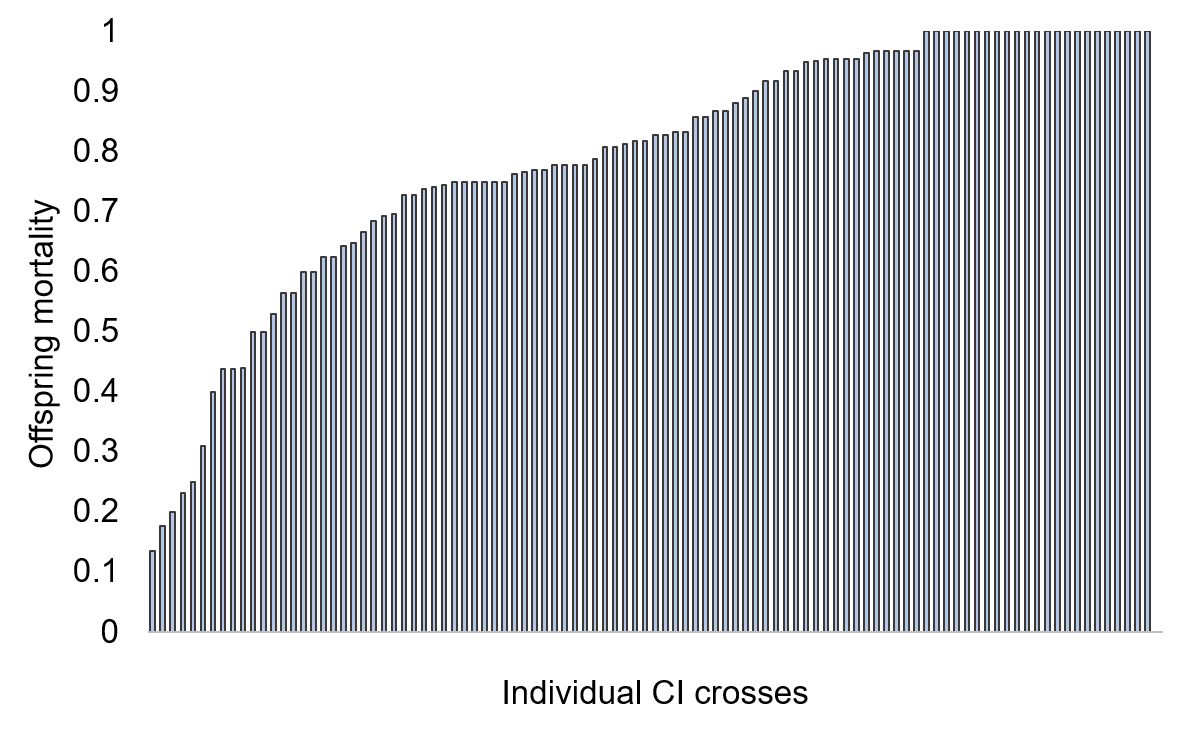 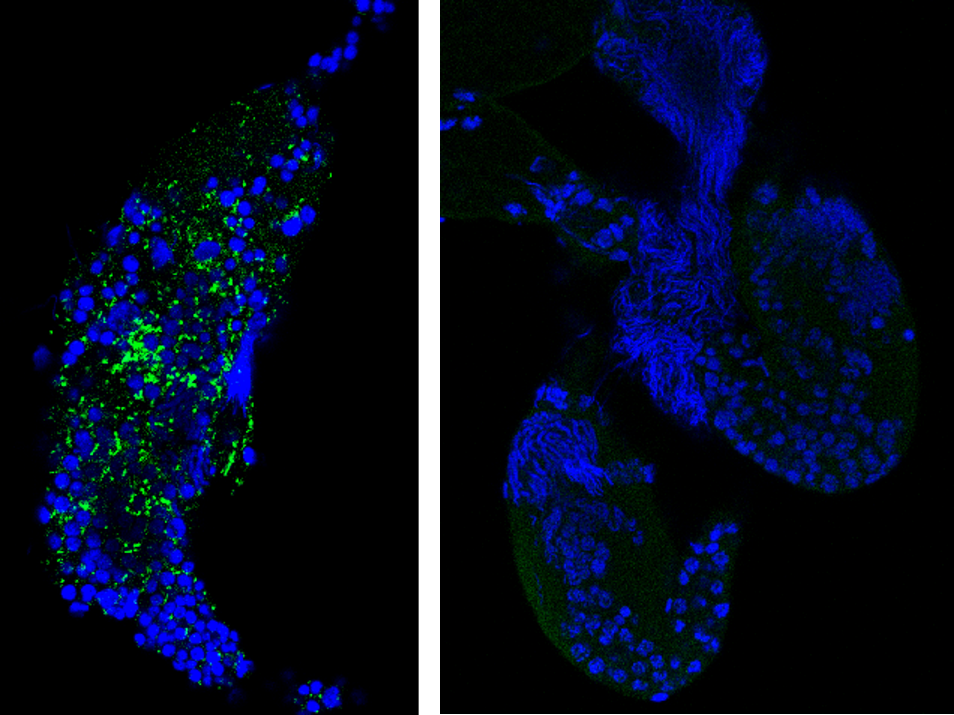 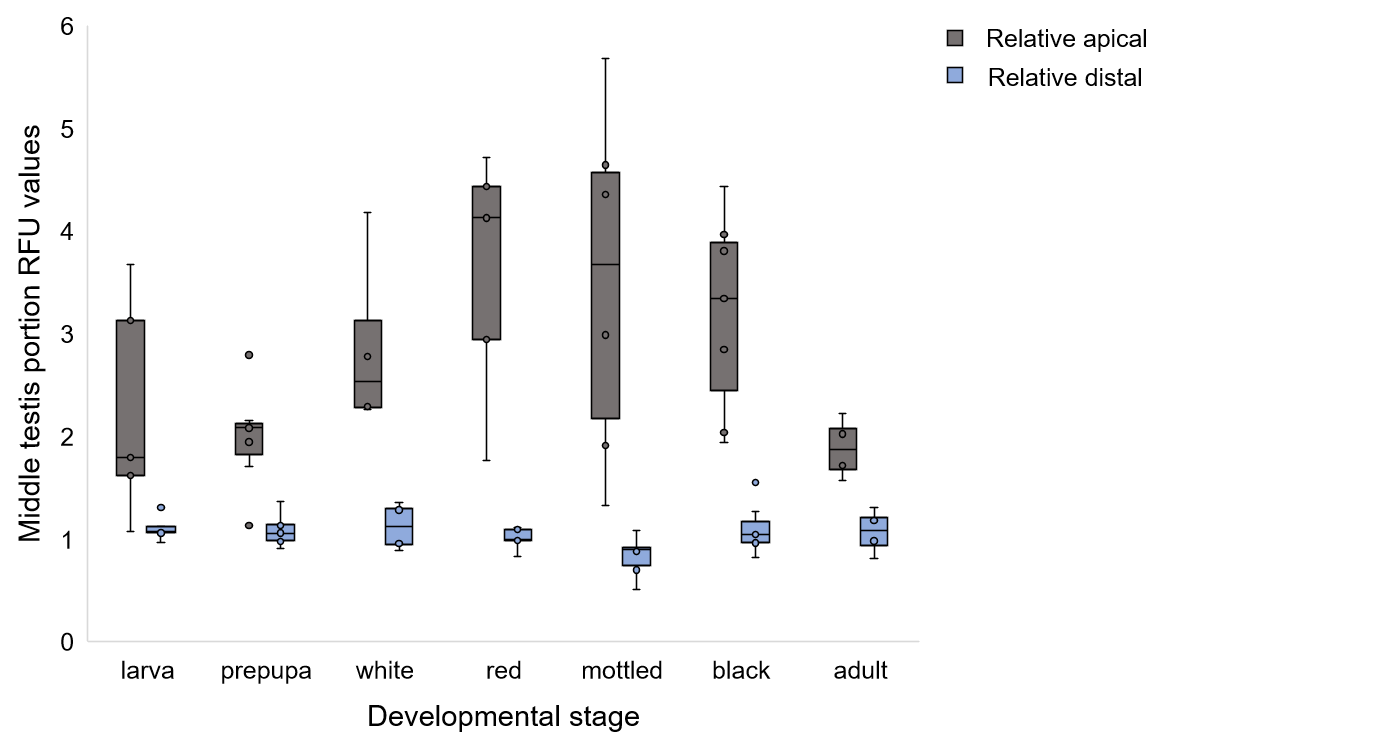 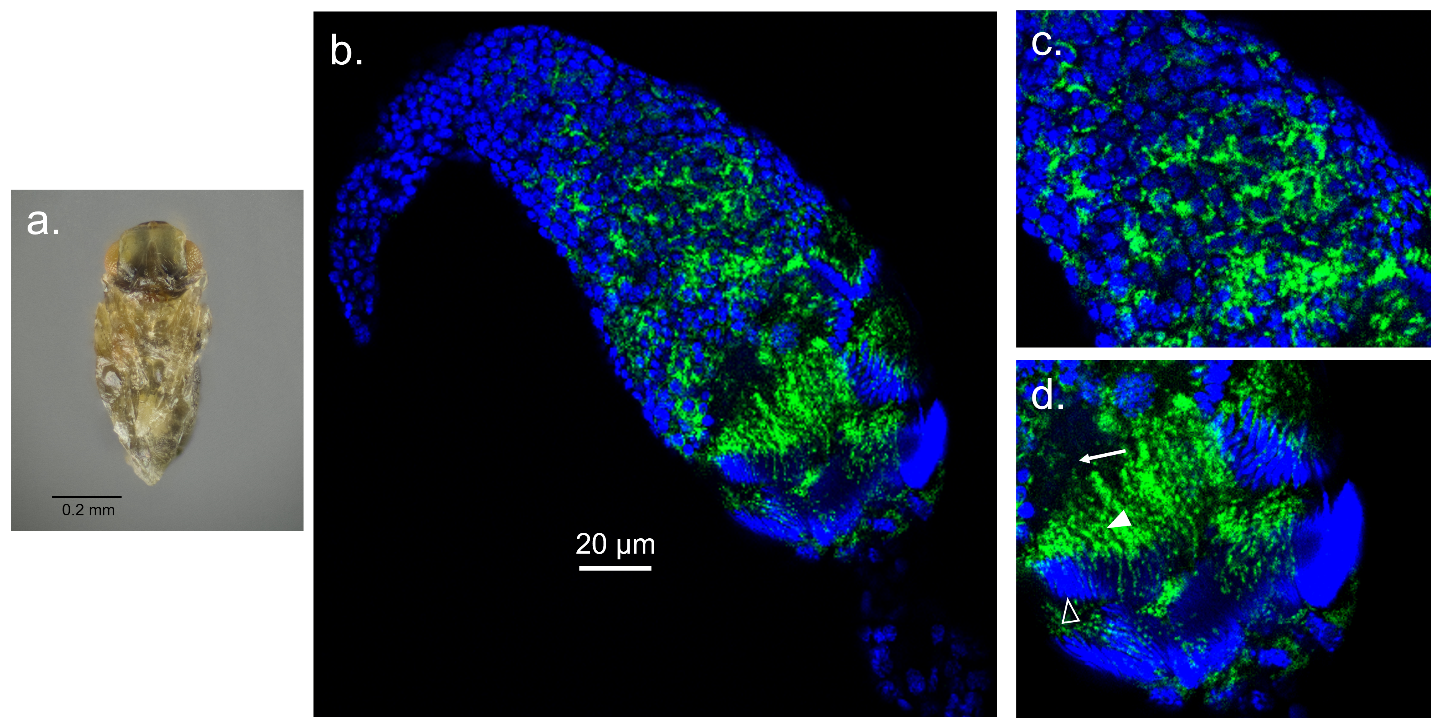 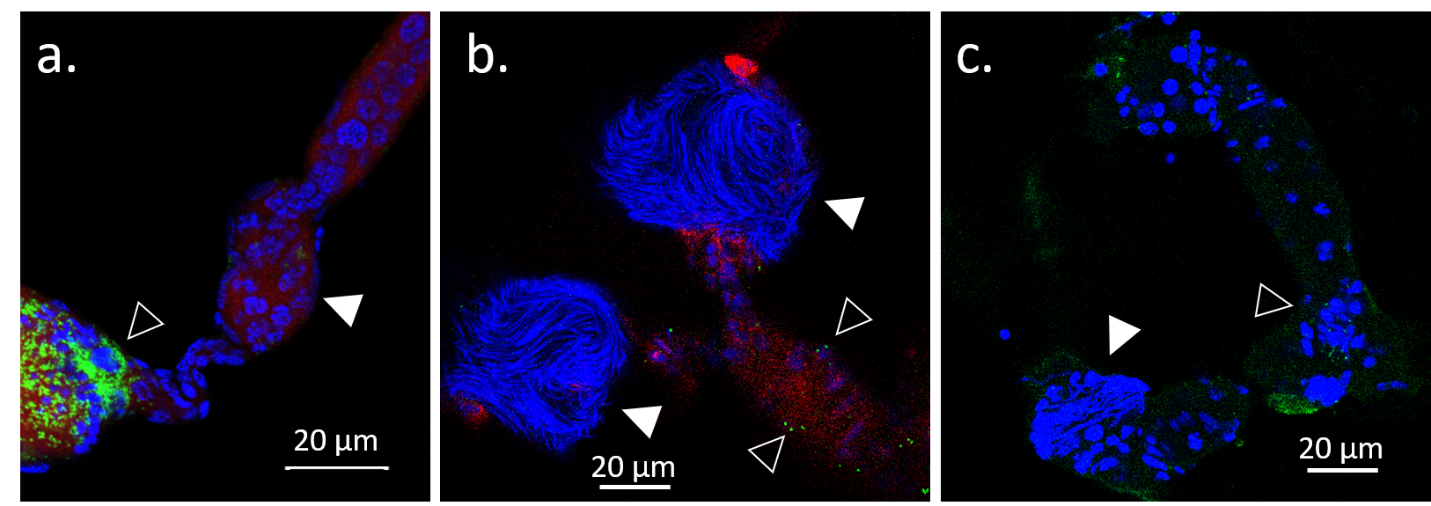 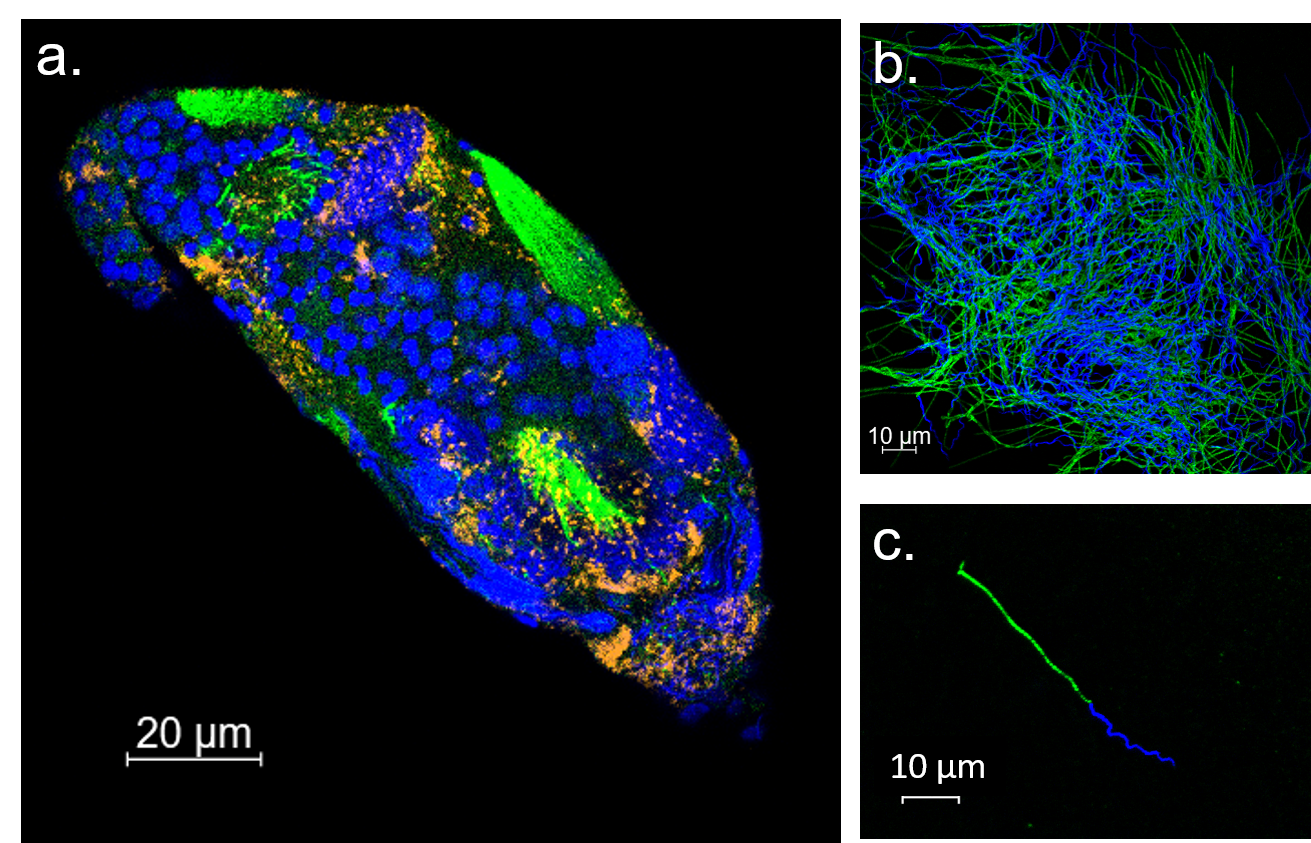 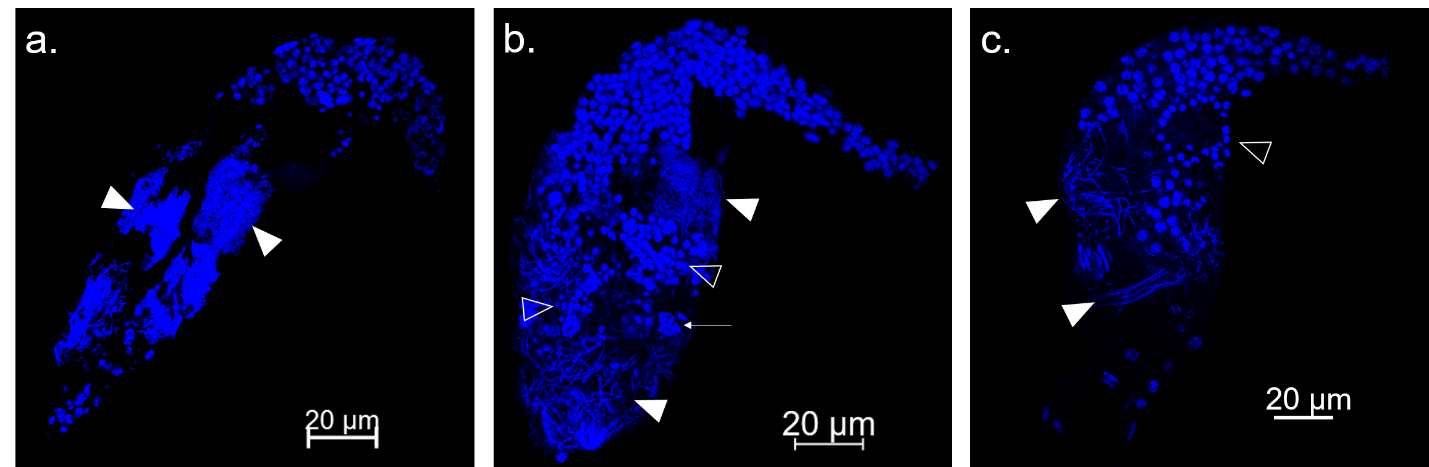 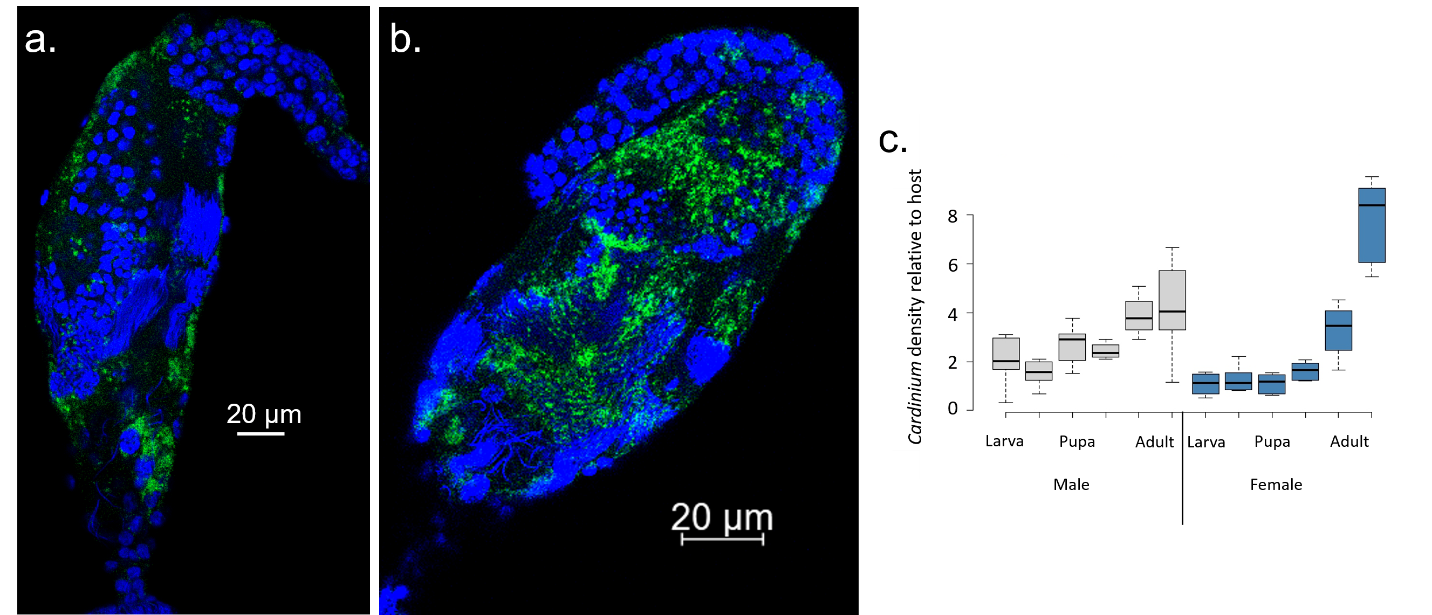 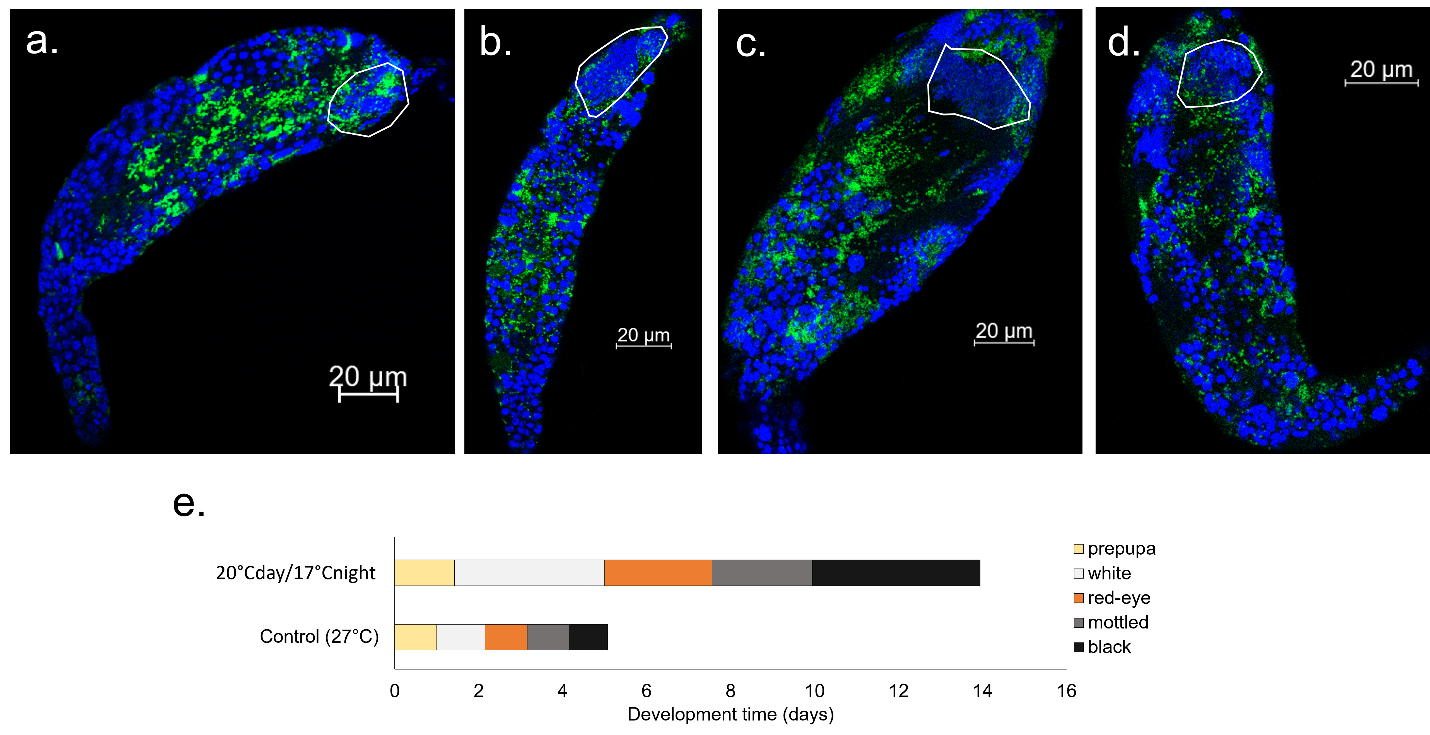 References[1] White, J.A., Kelly, S.E., Perlman, S.J. & Hunter, M.S. 2009 Cytoplasmic incompatibility in the parasitic wasp Encarsia inaron: disentangling the roles of Cardinium and Wolbachia symbionts. Heredity 102, 483-489. (doi:10.1038/hdy.2009.5).[2] Harris, L., Kelly, S., Hunter, M.S. & Perlman, S. 2010 Population dynamics and rapid spread of Cardinium, a bacterial endosymbiont causing cytoplasmic incompatibility in Encarsia pergandiella (Hymenoptera: Aphelinidae). Heredity 104, 239-246.[3] Stouthamer, C.M., Kelly, S. & Hunter, M.S. 2018 Enrichment of low-density symbiont DNA from minute insects. Journal of microbiological methods 151, 16-19.[4] R Core Team. 2016 R: A language and environment for statistical computing.  Vienna, Austria, R Foundation for Statistical Computing.[5] Ferree, P.M., Aldrich, J.C., Jing, X.Y.A., Norwood, C.T., Van Schaick, M.R., Cheema, M.S., Ausio, J. & Gowen, B.E. 2019 Spermatogenesis in haploid males of the jewel wasp Nasonia vitripennis. Sci. Rep. 9. (doi:10.1038/s41598-019-48332-9).